Сравнительная информация параметров бюджетов муниципальных районов Красноярского края на 2022 год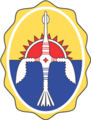 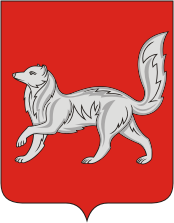 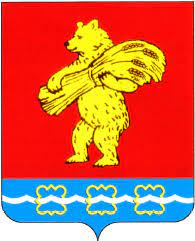 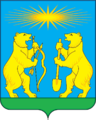 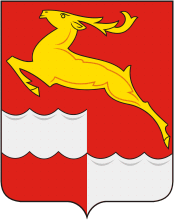 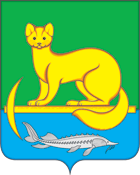 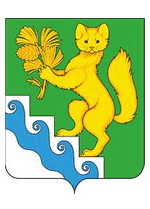 ЭвенкийскийрайонТуруханский районКазачинский районСеверо-ЕнисейскийрайонКежемский районМотыгинский районБогучанский районДоходы (тыс. рублей)7 652 331,05 311 854,2833 497,43 275 353,41 504 051,31 154 098,52 988 679,3Расходы (тыс. рублей)7 847 298,86 111 171,0855 933,64 426 270,61 478 294,21 304 745,83 074 561,8Дефицит/профицит (тыс. рублей)- 194 967,8- 799 316,8- 22 435,7- 1 150 917,325 757,1- 150 647,3- 85 882,5Численность населения (чел.)15 42515 3649 34410 11920 67413 89145 545Общая площадь территории (км2)767 600211 1895 75547 24234 54118 98353 983